POINT MOVING AVERAGESPearson Edexcel - Monday 14 November 2011 - Paper 4 (Calculator) Higher Tier1.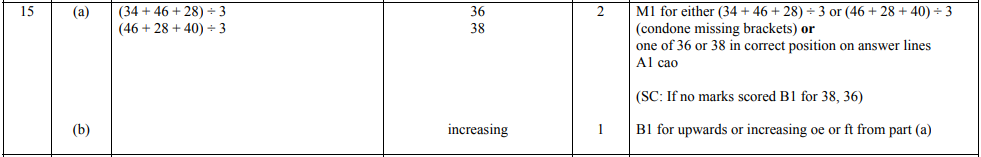 Pearson Edexcel - Tuesday 10 November 2009 - Paper 4 (Calculator) Higher Tier2.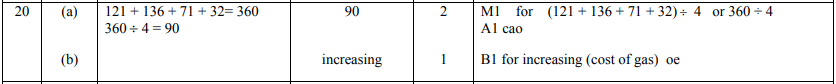 3.